	O Núcleo de Pesquisa, Ensino e Extensão em Pecuária - NUPEEC, convoca os interessados em participar do processo seleção para bolsas de iniciação ao ensino do Programa de Bolsas Acadêmicas (PBA) referente ao edital PRE/CEC/NUPROP Nº 02/2018.  Serão ofertas 3 bolsas vinculadas aos projetos: Vídeo Aula de Clínica de Grandes Animais II, Clínica de Ruminantes no Facebook e Métodos Complementares de Diagnóstico por Imagem na Clínica de Ruminantes (tabela 1).Tabela 1 – Distribuição de vagas por projetos aprovados conforme o edital PRE/CEC/NUPROP Nº 02/2018 Período das inscrições: de 25/04 a 27/04/2018.Local das inscrições: NUPEEC - Depto. Clínicas Veterinária, Campus Universitário Universidade Federal de Pelotas. 1- Requisitos para participar do processo de seleção: Estar regulamente matriculado nos cursos de Veterinária ou Zootecnia da UFPel;Apresentar coeficiente de rendimento acadêmico maior ou igual a 7.2 - Documentação exigida para os candidatos no ato da inscrição:Currículo lattes atualizado;Cópia do histórico acadêmico atualizado emitido pelo Cobalto ou pelo colegiado. Observação: O candidato deverá realizar a inscrição pessoalmente e informar o projeto para qual deseja concorrer a vaga.3 - Processo de seleção será composto pelas seguintes etapas:1ª etapa - prova escrita e análise do currículo – caráter eliminatório ¹; 2ª etapa -  Entrevista individual.Observação¹: Na primeira etapa, serão aprovados somente os dois primeiros candidatos de cada projeto.  3.1 – Critérios de avaliação   A comissão de avaliação levará em consideração: Prova escrita – peso 3Currículo -  peso 3Entrevista -  peso 4 4 -  O processo seletivo terá a seguinte programação:Prova escrita - Será no dia 02/05/2018 às 12h30min (Faculdade de Veterinária – sala será publicada no site https://wp.ufpel.edu.br/nupeec/);Resultado da 1ª etapa -  A publicação dos candidatos aprovados na 1ª etapa será no mesmo dia no site https://wp.ufpel.edu.br/nupeec/; Entrevista – Os candidatos aprovados para 2ª etapa, serão entrevistados no dia 3/5/2018 ás 8:30mim, no mesmo local que ocorrerá a prova;  Resultado – Os nomes dos candidatos aprovados ao final do processo de seleção serão publicados no site https://wp.ufpel.edu.br/nupeec/, no dia 3/5/2018. 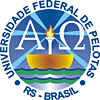 UNIVERSIDADE FEDERAL DE PELOTASFACULDADE DE VETERINÁRIANÚCLEO DE PESQUISA ENSINO E EXTENSÃO EM PECUÁRIAwww.ufpel.edu.br/nupeec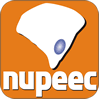 Projeto Coordenador(a) Nº de BolsasVídeo Aula de Clínica de Grandes Animais IIEduardo Schmitt1Clínica de Ruminantes no Facebook Eduardo Schmitt1Métodos Complementares de Diagnóstico por Imagem na Clínica de RuminantesViviane Rabassa1